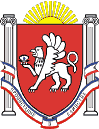 АдминистрацияНовоандреевского сельского поселенияСимферопольского района Республики КрымПОСТАНОВЛЕНИЕ21 июля  2016 года                                              № 95                                                с. НовоандреевкаРуководствуясь Федеральным законом от 06.10.2003 № 131 «Об общих принципах организации местного самоуправления в Российской Федерации», во исполнение Федерального закона от 27.07.2010 № 210-ФЗ «Об организации предоставления государственных и муниципальных услуг» Постановлением Правительства Российской Федерации от 11.11.2005 № 679 «О порядке разработки и утверждения административных регламентов исполнения государственных функций (предоставления государственных услуг)», во исполнение п. 5 Сводного плана Республики Крым по приведению в соответствие с требованиями нормативных правовых актов, устанавливающих порядок предоставления в электронной форме  государственных и муниципальных услуг  утвержденного  распоряжением Совета министров Республики Крым от 06.12.2016г., №1518-р,Администрация Новоандреевского сельского поселения ПОСТАНОВЛЯЕТ:Внести - в административный регламент по предоставлению муниципальной услуги «Оформление и выдача архивных справок, выписок и копий на основании архивных документов юридическим и физическим лицам», утвержденного Постановлением администрации Новоандреевского сельского поселения №146 от 12.12.2016г.; - в административный регламент по предоставлению муниципальной услуги «Признание граждан нуждающимися в жилых помещениях, предоставляемых по договорам социального найма», утвержденного Постановлением администрации Новоандреевского сельского поселения №140 от 01.09.2015г.следующие изменения:Раздел Состав, последовательность и сроки выполнения административных процедур (действий), требования к порядку их выполнения, в том числе особенности выполнения административных процедур (действий) дополнить подразделом «Порядок предоставления муниципальной услуги в электронной форме, в том числе с использованием федеральной государственной информационной системы «Единый портал государственных и муниципальных услуг (функций)» изложив его в следующей редакции:Запись на прием в администрацию Новоандреевского сельского поселения для подачи запроса с использованием Единого портала государственных и муниципальных услуг (функций) не осуществляется.Формирование запроса о предоставлении муниципальной услуги на Едином портале государственных и муниципальных услуг (функций) не осуществляется.Прием и регистрация администрацией Новоандреевского сельского поселения запроса и иных документов, необходимых для предоставления муниципальной услуги с использованием Единого портала государственных и муниципальных услуг (функций) не осуществляется.Оплата государственной пошлины за предоставление муниципальной услуги, уплата иных платежей, взимаемых в соответствии с законодательством Российской Федерации с использованием Единого портала государственных и муниципальных услуг (функций) не осуществляется.Получение сведений о ходе выполнения запроса с использованием Единого портала государственных и муниципальных услуг (функций), официального сайта не осуществляется.Заявитель вправе получить результат предоставления муниципальной услуги в форме электронного документа или документа на бумажном носителе в течение срока действия результата предоставления муниципальной услуги.Заявитель вправе оценить качество предоставления муниципальной услуги с помощью устройств подвижной радиотелефонной связи или с использованием официального сайта администрации Новоандреевского сельского поселения.Внести - в административный регламент по предоставлению муниципальной услуги «Прием заявлений и выдача документов о согласовании переустройства и (или) перепланировки жилого помещения на территории Новоандреевского сельского поселения», утвержденного Постановлением администрации Новоандреевского сельского поселения №58 от 10.05.2016г. - в административный регламент по предоставлению муниципальной услуги «Признание помещений жилыми помещениями, жилых помещений пригодными (непригодными) для проживания и многоквартирных домов аварийными и подлежащими сносу»,  утвержденного Постановлением администрации Новоандреевского сельского поселения №57 от 10.05.2016г. - в административный регламент по предоставлению муниципальной услуги «Оформление и выдача архивных справок, выписок и копий на основании архивных документов юридическим и физическим лицам», утвержденного Постановлением администрации Новоандреевского сельского поселения №146 от 12.12.2016г.; - в административный регламент по предоставлению муниципальной услуги «Признание граждан нуждающимися в жилых помещениях, предоставляемых по договорам социального найма», утвержденного Постановлением администрации Новоандреевского сельского поселения №140 от 01.09.2015г.следующие изменения:Пункт Требования к порядку информирования  о предоставлении муниципальной услуги  дополнить абзацем следующего содержания:На едином портале государственных и муниципальных услуг (функций) размещается следующая информация:Исчерпывающий перечень документов, необходимых для предоставления государственной услуги, требования к оформлению указанных документов, а так же перечень документов, которые заявитель вправе предоставить по собственной инициативе;Круг заявителей;Срок предоставления государственной услуги;Результаты предоставления государственной услуги, порядок предоставления документа, являющегося результатом предоставления муниципальной услуги;Размер государственной пошлины, взимаемой за предоставление муниципальрной услуги;Исчерпывающий перечень оснований для приостановления или отказа в предоставлении муниципальной услуги;О праве заявителя на досудебное (внесудебное) обжалование действий (бездействий) и решений, принятых (осуществляемых в ходе предоставления муниципальной услуги;Формы заявлений (уведомлений, сообщений), используемые при предоставлении государственной услуги;Информация на Едином портале государственных и муниципальных услуг (функций) о порядке и сроках предоставления муниципальной услуги на основании сведений, содержащихся в федеральной государственной информационной системе «Федеральный реестр государственных и муниципальных услуг (функций)», предоставляется заявителю бесплатно.Доступ к информации о сроках и порядке предоставления услуги осуществляется без выполнения заявителем каких-либо требований, в том числе без использования программного обеспечения, установка которого на технические средства заявителя требует заключения лицензионного или иного соглашения с правообладателем программного обеспечения, предусматривающего взимание платы, регистрацию или авторизацию заявителя или предоставление им персональных данных.Подраздел «Результат предоставления муниципальной услуги» раздела «Стандарт предоставления муниципальной услуги» дополнить абзацемРезультат предоставления муниципальной услуги по выбору заявителя может быть предоставлен в форме документа на бумажном носителе, а также в форме электронного документа.2. Обнародовать настоящее постановление путем размещения его на информационном стенде администрации Новоандреевского сельского поселения (первый этаж здания администрации Новоандреевского сельского поселения, расположенного по адресу: Симферопольский р-н., с. Новоандреевка, ул. Победы 36), а также разместить его на официальном сайте Новоандреевского сельского поселения (новоандреевка.рф).3.  Постановление вступает в силу с момента его обнародования	Председатель Новоандреевского сельского совета -Глава администрации Новоандреевского сельского поселения						В. Ю. Вайсбейн